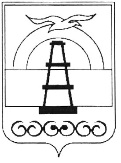 АДМИНИСТРАЦИЯ МУНИЦИПАЛЬНОГО ОБРАЗОВАНИЯГОРОДСКОЙ ОКРУГ «ОХИНСКИЙ»ПОСТАНОВЛЕНИЕот                                  					                                      № ____г. ОхаВ соответствии с Федеральным законом от 06.10.2003 № 131-ФЗ «Об общих принципах организации местного самоуправления в Российской Федерации», руководствуясь статьей 42 Устава муниципального образования городской округ «Охинский» Сахалинской области,ПОСТАНОВЛЯЮ:1. Внести  в Перечень мероприятий, подлежащих финансированию в 2023 году в рамках реализации муниципальной программы «Развитие образования в муниципальном образовании городской округ «Охинский», утвержденный постановлением администрации муниципального образования городской округ «Охинский» от 27.04.2023 № 239 «Об утверждении Перечня мероприятий, подлежащих финансированию в 2023 году в рамках реализации муниципальной программы «Развитие образования в муниципальном образовании городской округ «Охинский», следующие  изменения: 1.1. Приложение №1 «Перечень мероприятий, подлежащих финансированию в 2023 году в рамках реализации муниципальной программы «Развитие образования в муниципальном образовании городской округ «Охинский», изложить в следующей редакции (прилагается).2. Опубликовать настоящее постановление в газете «Сахалинский нефтяник» и разместить на официальном сайте администрации муниципального образования городской округ «Охинский» www.adm-okha.ru.	3. Контроль за исполнением настоящего постановления возложить на заместителя главы муниципального образования городской округ «Охинский», заместителя главы администрации муниципального образования городской округ «Охинский» Муртазину Р.Ф.О внесении изменений в Перечень мероприятий, подлежащих финансированию в 2023 году в рамках реализации муниципальной программы «Развитие образования в муниципальном образовании городской округ «Охинский», утвержденный постановлением администрации муниципального образования городской округ «Охинский» от 27.04.2023 № 239Глава муниципального образования городской округ «Охинский»                       Е.Н. МихликПриложение № 1к постановлению администрации муниципального образования городской округ «Охинский»от                          № ______«О внесении изменений в Перечень мероприятий, подлежащих финансированию в 2023 году в рамках реализации муниципальной программы «Развитие образования в муниципальном образовании городской округ «Охинский», утвержденный постановлением администрации муниципального образования городской округ «Охинский» от 27.04.2023 № 239»   Перечень мероприятий, подлежащих финансированию в 2023 году в рамках реализации муниципальной программы «Развитие образования в муниципальном образовании городской округ «Охинский»